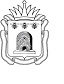 АДМИНИСТРАЦИЯ ТАМБОВСКОЙ ОБЛАСТИУПРАВЛЕНИЕ ОБРАЗОВАНИЯ И НАУКИ ТАМБОВСКОЙ ОБЛАСТИП Р И К А ЗО проведении муниципального этапа всероссийской олимпиады школьников в 2017/18 учебном годуВ соответствии с Порядком проведения всероссийской олимпиады школьников, утвержденным приказом Министерства образования и науки  Российской Федерации от 18.11.2013 №1252 ПРИКАЗЫВАЮ:1. Установить сроки проведения муниципального этапа всероссийской олимпиады школьников по общеобразовательным предметам в 2017/18 учебном году (приложение №1).2. Утвердить формат представления (формат Excel) результатов участников муниципального этапа всероссийской олимпиады школьников (приложение №2).3. Утвердить график представления результатов участников муниципального этапа всероссийской олимпиады школьников (приложение №3). 4. Рекомендовать руководителям органов местного самоуправления, осуществляющих управление в сфере образования:обеспечить организацию и проведение муниципального этапа всероссийской олимпиады школьников в установленные настоящим приказом сроки;назначить ответственного за создание и формирование банка данных участников муниципального этапа всероссийской олимпиады школьников. 5. Контроль за исполнением  настоящего приказа возложить на начальника отдела общего образования управления образования и науки области И.А.Панасину.Начальник управления                                                          Т.П.КотельниковаПриложение № 1График проведения муниципального этапа всероссийской олимпиады школьников по общеобразовательным предметам  в 2017/18 учебном годуПриложение № 3к приказу управления образования и науки области                                                                                 от                           № График представления результатов участников муниципального этапа всероссийской олимпиады школьников16.10.2017г. Тамбов№2876ПредметДата проведенияНачало соревновательных туровАстрономия07.11.201710.00Биология08.11.201710.00Искусство (Мировая художественная куль                                                                                               тура)09.11.201710.00Французский язык10.11.201711.11.201710.00География11.11.201710.00Английский язык13.11.201710.00Математика17.11.201710.00 Русский язык21.11.201710.00Физика22.11.201710.00История23.11.201710.00Основы безопасности жизнедеятельности24.11.201725.11.201710.00Обществознание27.11.201710.00Литература28.11.201710.00Право29.11.201710.00Химия30.11.201710.00Информатика и ИКТ01.12.201710.00Немецкий язык04.12.201705.12.201710.00Экология07.12.201710.00Физическая культура08.12.201709.12.201710.00Экономика11.12.201710.00Технология11.12.201712.12.201710.00№ПредметДаты представления результатов1.Астрономиядо 17.11.20172.Биологиядо 17.11.20173.Искусство (Мировая художественная культура)до 17.11.20174.Французский языкдо 17.11.20175.Географиядо 17.11.20176.Английский языкдо 17.11.20177.Математикадо 01.12.20178.Русский языкдо 01.12.20179.Физикадо 01.12.201710.Историядо 01.12.201711.Основы безопасности жизнедеятельностидо 01.12.201712.Обществознаниедо 08.12.201713.Литературадо 08.12.201714.Праводо 08.12.201715.Химиядо 08.12.201716.Информатика и ИКТдо 08.12.201717.Немецкий языкдо 15.12.201718.Экологиядо 15.12.201719.Физическая культурадо 15.12.201720.Экономикадо 15.12.201721.Технологиядо 15.12.2017Начальник отдела общего  образования_____________ И.А.ПанасинаРасчет рассылки:1. Отдел общего образования – 1экз.2. МОУО – 1 экз.3. Сайт